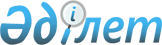 О присвоении наименований улиц поселка ЖосалыРешение акима поселка Жосалы Кармакшинского района Кызылординской области от 6 апреля 2018 года № 89. Зарегистрировано Департаментом юстиции Кызылординской области 18 апреля 2018 года № 6256
      В соответствии с Законом Республики Казахстан от 8 декабря 1993 года "Об административно-территориальном устройстве Республики Казахстан", Законом Республики Казахстан от 23 января 2001 года "О местном государственном управлении и самоуправлении в Республике Казахстан" и заключением областной ономастической комиссии от 7 февраля 2018 года № 1 аким поселка Жосалы РЕШИЛ:
      1. Присвоить следующим улицам поселка Жосалы Кармакшинского района:
      1) безымянной улице № 6 микрорайона "Тауелсиздик" имя "Текей батыра";
      2) улице "Жагалау" имя "Кенесбая Тауекелова";
      3) улице "Аэропорт" наименование "Тауелсиздик";
      4) улице "Высоковольтная" наименование "Болашак";
      5) улице "ЖД казарма" наименование "Береке";
      6) улице "Чапаев" наименование "Гарыш";
      7) улице "Казакстанның XVI партсъези" наименование "Акмаржан".
      2. Контроль за исполнением настоящего решения возложить на заместителя акима поселка Жосалы Койшыбаева А.
      3. Решение вводится в действие по истечении десяти календарных дней после дня первого официального опубликования.
					© 2012. РГП на ПХВ «Институт законодательства и правовой информации Республики Казахстан» Министерства юстиции Республики Казахстан
				
      Временно исполняющий

      обязанности акима

      поселка Жосалы

Сыдыков Ш.
